В соответствии с планом деятельности Комитета по образованию администрации Белоярского района на 2021 год, в целях обсуждения основных направлений образовательной политики системы образования Белоярского района на 2021-2022 учебный год, ориентированной на достижение целей и решения задач социально-экономического развития Белоярского района:1. Провести в период 27 августа - 02 ноября 2021 года августовское совещание работников образования Белоярского района «Трансформация образования: управление изменениями и точки роста» (далее – Августовское совещание).2. Утвердить2.1.Программу Августовского совещания согласно приложению 1, 2 к настоящему распоряжению.2.2.Концепцию выставочной экспозиции «Инновационный драйвер развития системы образования Белоярского района»  согласно приложению 3 к настоящему распоряжению.2.3.Требования к содержанию выставочных материалов Августовского совещания, предоставляемых в муниципальное автономное учреждение Белоярского района «Белоярский методический центр информационно-технического обеспечения муниципальной системы образования» (далее - МАУ «БМЦ») участниками (докладчиками) выставочной экспозиции согласно приложению 4.2.4.Требования к содержанию материалов секционных заседаний Августовского совещания, предоставляемых в МАУ «БМЦ» участниками (докладчиками) секционных заседаний согласно приложению 5.3. Руководителям образовательных учреждений: 3.1.Довести данное распоряжение до сведения педагогических работников.3.2.Назначить ответственных лиц за организацию и проведение мероприятий в рамках Августовского совещания.3.3. Обеспечить участие в работе тематических секций слушателей и докладчиков 06 августа - 02 ноября 2021 года в соответствии с квотой согласно приложению 6.3.4. В срок до 17:00 часов 20 августа 2021 года обеспечить предоставление пакета выставочных материалов образовательных учреждений - участников очной выставки в соответствии с требованиями согласно приложению 4.3.5. В срок до 25 августа 2021 года обеспечить заполнение информации об участниках тематических секций согласно приложению 7.3.6. Создать организационно-технические условия для работы секций.4. Контроль за выполнением распоряжения оставляю за собой.Исполнитель:Гуркина Елена Анатольевна, директор МАУ «БМЦ»тел. 8 (34670)5-11-36Приложение 1 к распоряжению Комитета по образованиюадминистрации Белоярского районаот 17 августа 2021 года № 232Программа августовского совещания работников образования Белоярского района«Трансформация образования: управление изменениями и точки роста» в формате онлайн (платформа Zoom), с учетом мер по предотвращению COVID-1927 августа - 02 ноября 2021 года, г. Белоярский27  августа 2021 годаПриложение 2 к распоряжению Комитета по образованиюадминистрации Белоярского районаот 17 августа 2021 года № 232П Р О Г Р А М М Аработы тематических секций в рамках августовского совещания работников образования Белоярского района«Трансформация образования: управление изменениями и точки роста»06 сентября – 02 ноября 2021 годаПриложение 3 к распоряжению Комитета по образованиюадминистрации Белоярского районаот 17 августа 2021 года № 232Концепциявыставочной экспозиции в рамках августовского совещания работников образования Белоярского района «Инновационный драйвер развития системы образования Белоярского района»   в 2021 годуВыставка в рамках августовского совещания работников образования Белоярского района - это выставочно-презентационный проект, создающий презентационное и коммуникативное пространство, где образовательные учреждения Белоярского района смогут предъявить инновационные продукты, программы, проекты, технологии, направленные на реализацию национальных проектов в сфере образования.Организаторы выставкиКомитет по образованию администрации Белоярского района.Муниципальное автономное учреждение Белоярского района «Белоярский методический центр информационно-технического обеспечения муниципальной системы образования».Муниципальное  автономное учреждение дополнительного образования Белоярского района «Дворец детского (юношеского) творчества г. Белоярский»Участники выставкиОбразовательные учреждения дошкольного, общего и дополнительного образования.Целевая аудиторияРуководители образовательных учреждений, руководители и специалисты Комитета по образованию администрации Белоярского района, МАУ «Белоярский методический центр», руководители администрации Белоярского района, представители СМИ.Цель выставкиВыставка проводится с целью демонстрации достижений муниципальной системы образования Белоярского района, обмена инновационными решениями и эффективными практиками, формирования устойчивой среды профессионального общения и предоставления широких возможностей для информационного обмена и установления новых деловых контактов в образовательном пространстве Белоярского района.Задачи выставки1. Обеспечить обмен и распространение передового опыта по внедрению инновационных технологий, в том числе цифровых, в образовательных учреждениях района.2. Укрепить связи между образовательными организациями.3. Привлечь внимание общественности к вопросам качества и развитию системы образования Белоярского района.Содержание и разделы выставкиВ соответствии с целью и задачами августовского совещания работников образования Белоярского района оформление выставки предполагается по следующим направлениям:Результаты проектной, исследовательской деятельности обучающихся.Представление предметно-пространственной развивающей среды, информационно-образовательной среды (программные продукты, учебно-методические ресурсы и т.д.)Тематика выставки направлена на презентацию деятельности образовательных учреждений Белоярского района с участием обучающихся.Для оформления выставки допускается использование мультимедийных средств, информационных технологий.Приложение 4 к распоряжению Комитета по образованиюадминистрации Белоярского районаот 17 августа 2021 года № 232Требования к содержанию выставочных материалов Августовского совещания, предоставляемых в МАУ «БМЦ» участниками (докладчиками) выставочной экспозиции «Инновационный драйвер развития системы образования Белоярского района» в 2021 годуПодробный сценарий проведения презентации образовательного учреждения с полным текстом выступления участников выставки (в том числе обучающихся) для очной и виртуальной выставки. Продолжительность презентации – не более 4 минут для каждого образовательного учреждения.Презентационные материалы участников (фото, слайд-презентации и другие демонстрационные материалы) для очной и виртуальной выставки.Перечень оборудования, которое будет использоваться на выставке в очном формате (плазменная панель, выставочные стенды, доски, буклетницы, стол, стулья и другое демонстрационное оборудование).Приложение 5к распоряжению Комитета по образованиюадминистрации Белоярского районаот 17 августа 2021 года № 232Требования к содержанию материалов секционных заседаний Августовского совещания, предоставляемых в МАУ «БМЦ» участниками (докладчиками) секционных заседанийПодробный сценарий выступления, доклада, мастер-класса участника секционного заседания в очном формате, онлайн (в режиме реального времени, с указанием информационного ресурса, платформы) или офлайн (запись видеоролика).Полный текст выступлений, презентаций, методических разработок (стендовые доклады с перечнем демонстрационного материала, конспекты мастер-классов, сценарии квестов, панельных дискуссий в зависимости от формы представления опыта) участников секционных заседаний Августовского совещания в очном формате, онлайн.Видеоролик выступлений, докладов, опыта работы для секционных заседаний в формате офлайн. Формат файла AVI, разрешение 1920х1000, частота кадров не ниже 25, видеокодек Н.264 или MPEG-4.Наличие в представленном комплекте материалов заявленной темы выступления, формы проведения, временного регламента, категории участников секции.Практико-ориентированная направленность всех выступлений.Соответствие представленных выступлений содержанию федерального проекта, в рамках которого организована работа секционного заседания.Соответствие содержания выступлений заявленной теме секционного заседания Августовского совещания.Приложение 6к распоряжению Комитета по образованиюадминистрации Белоярского районаот 17 августа 2021 года № 232Квота на участие в работе тематических секций Августовского совещания слушателей и докладчиков в режиме Zoom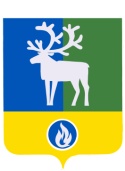 БЕЛОЯРСКИЙ РАЙОНХАНТЫ-МАНСИЙСКИЙ АВТОНОМНЫЙ ОКРУГ – ЮГРААДМИНИСТРАЦИЯ БЕЛОЯРСКОГО РАЙОНА КОМИТЕТ ПО ОБРАЗОВАНИЮБЕЛОЯРСКИЙ РАЙОНХАНТЫ-МАНСИЙСКИЙ АВТОНОМНЫЙ ОКРУГ – ЮГРААДМИНИСТРАЦИЯ БЕЛОЯРСКОГО РАЙОНА КОМИТЕТ ПО ОБРАЗОВАНИЮБЕЛОЯРСКИЙ РАЙОНХАНТЫ-МАНСИЙСКИЙ АВТОНОМНЫЙ ОКРУГ – ЮГРААДМИНИСТРАЦИЯ БЕЛОЯРСКОГО РАЙОНА КОМИТЕТ ПО ОБРАЗОВАНИЮБЕЛОЯРСКИЙ РАЙОНХАНТЫ-МАНСИЙСКИЙ АВТОНОМНЫЙ ОКРУГ – ЮГРААДМИНИСТРАЦИЯ БЕЛОЯРСКОГО РАЙОНА КОМИТЕТ ПО ОБРАЗОВАНИЮБЕЛОЯРСКИЙ РАЙОНХАНТЫ-МАНСИЙСКИЙ АВТОНОМНЫЙ ОКРУГ – ЮГРААДМИНИСТРАЦИЯ БЕЛОЯРСКОГО РАЙОНА КОМИТЕТ ПО ОБРАЗОВАНИЮБЕЛОЯРСКИЙ РАЙОНХАНТЫ-МАНСИЙСКИЙ АВТОНОМНЫЙ ОКРУГ – ЮГРААДМИНИСТРАЦИЯ БЕЛОЯРСКОГО РАЙОНА КОМИТЕТ ПО ОБРАЗОВАНИЮРАСПОРЯЖЕНИЕРАСПОРЯЖЕНИЕРАСПОРЯЖЕНИЕРАСПОРЯЖЕНИЕРАСПОРЯЖЕНИЕРАСПОРЯЖЕНИЕ17 августа 2021 года№  232БелоярскийБелоярскийБелоярскийБелоярскийБелоярскийБелоярскийО проведении августовского совещания работников образования Белоярского района «Трансформация образования: управление изменениями и точки роста»О проведении августовского совещания работников образования Белоярского района «Трансформация образования: управление изменениями и точки роста»О проведении августовского совещания работников образования Белоярского района «Трансформация образования: управление изменениями и точки роста»О проведении августовского совещания работников образования Белоярского района «Трансформация образования: управление изменениями и точки роста»О проведении августовского совещания работников образования Белоярского района «Трансформация образования: управление изменениями и точки роста»О проведении августовского совещания работников образования Белоярского района «Трансформация образования: управление изменениями и точки роста»Председатель          И.В. ВакуленкоДата проведенияМероприятиеВремя проведенияМесто проведения27 августаВыставочная экспозиция «Инновационный драйвер развития системы образования Белоярского района» (презентация лучших практик и обмен научным и практическим опытом работы образовательных учреждений Белоярского района)10:00 – 10.30МАУДО «ДДЮТ»,фойе, 1 этаж27 августа Муниципальное автономное дошкольное образовательное учреждение Белоярского района «Детский сад «Звездочка» г. Белоярский»Образовательные возможности развивающей среды учрежденияМуниципальное автономное дошкольное образовательное учреждение Белоярского района «Детский сад комбинированного вида «Березка» г. Белоярский» «STEAM проект. ЭКО - комплекс по производству биоразлагаемой посуды»Муниципальное автономное общеобразовательное учреждение Белоярского района «Средняя общеобразовательная школа с. Казым»«Компетенции 4 К»Муниципальное автономное общеобразовательное учреждение Белоярского района «Средняя общеобразовательная школа № 4 г. Белоярский»«Бренды-локомотивы»Муниципальное автономное общеобразовательное учреждение Белоярского района «Средняя общеобразовательная школа № 2 г. Белоярский»Центр образования цифрового и гуманитарного профилей «Точка роста»Муниципальное  автономное учреждение дополнительного образования Белоярского района «Дворец детского (юношеского) творчества г. Белоярский»Презентация детского клуба технологических энтузиастов «EcoBelRobo»10:00 – 10.30МАУДО «ДДЮТ»,фойе, 1 этаж27 августа27 августаСовет руководителей образовательных учреждений Белоярского района10.30 – 12.30МАУДО «ДДЮТ», актовый зал, 1 этаж27 августа27 августаПриветственное слово главы Белоярского района С.П. Маненкова.Торжественная церемония награждения, руководителей образовательных учреждений Белоярского района10.30-10.50МАУДО «ДДЮТ», актовый зал, 1 этаж27 августа27 августаПерерыв10.50-11.0027 августа27 августаВиртуальная выставка образовательных учреждений Белоярского района «Инновационный драйвер развития системы образования Белоярского района»11.00-11.30МАУДО «ДДЮТ», актовый зал, 1 этаж27 августа27 августаВопросы повестки заседания Совета руководителей:1.О развитии муниципальной системы образования в 2021/2022 учебном годуДокладчик: Вакуленко И.В., председатель Комитета по образованию администрации Белоярского района2.Анализ результатов мониторинга эффективности деятельности образова-тельных учреждений, руководителейДокладчик: Лукиных С.Л., заместитель председателя Комитета по образованию администрации Белоярского района3.Результаты оценки готовности образовательных учреждений к началу 2021/2022 учебного годаДокладчик: Солдатихина Л.Ф., начальник отдела охраны здоровья и обеспечения безопасности Комитета по образованию администрации Белоярского района4.Воспитание в современном образова-тельном пространстве: новые контексты-новые решенияДокладчики: Васильева З.Г., начальник отдела воспитания и дополнительного образования детей Комитета по образованию администрации Белоярского района.Царегородцева Мария Вячеславовна, директор муниципального автономного учреждения дополнительного образования Белоярского района «Дворец детского (юношеского) творчества г. Белоярский».5.Использование современных образова-тельных платформ в деятельности образовательных организацийДокладчик: Салюков Д.Н., начальник отдела по информационным ресурсам11.30-13.00МАУДО «ДДЮТ», актовый зал, 1 этаж06.09.2021СЕКЦИЯ 1: «Эффективные практики в дошкольном образовании»10:00 - 13:00трансляция на платформе Zoom06.09.2021СЕКЦИЯ 2:  «Тематическая площадка «Цифровая образовательная среда»15:00 - 16:30трансляция на платформе Zoom06.09.2021СЕКЦИЯ 4: «Тематическая площадка «Успех каждого ребенка» 15:00 - 16:30трансляция на платформе Zoom07.09.2021СЕКЦИЯ 5: «Современная библиотека в контексте новых форматов деятельности: практика, проблемы, перспективы»10:00 - 12:00трансляция на платформе Zoom 07.09.2021СЕКЦИЯ 3: «Тематическая площадка «Современная школа»15:00 - 16:30трансляция на платформе Zoom1-2 ноября 2021 годаСЕКЦИЯ 6: «Муниципальный методический семинар по вопросам оценки качества образования9:00-17:00МАУ «БМЦ»,лекционный зал№ п/пТематика секции, темы выступленийКатегория участниковФ.И.О. эксперта и/или выступающего, должность, место работыКуратор секцииСекция 1«Эффективные практики в дошкольном образовании»Секция 1«Эффективные практики в дошкольном образовании»Секция 1«Эффективные практики в дошкольном образовании»Секция 1«Эффективные практики в дошкольном образовании»Секция 1«Эффективные практики в дошкольном образовании»1.Организация развивающей среды на территории детского садапедагоги дошкольных образовательных учрежденийДмитриева Любовь Алексеевна, воспитатель МАДОУ «Детский сад «Оленёнок» с. Казым»Саратина Людмила Владимировна,ведущий специалист отдела общего образования Комитета по образованию2.«Формирование социально-коммуникативной компетенции у детей старшего дошкольного возраста»педагоги дошкольных образовательных учрежденийКурбатова Татьяна Александровна, воспитатель МАДОУ «Детский сад «Снегирек» г. Белоярский»Загайнова Ирина Александровна, воспитатель МАДОУ «Детский сад «Снегирек» г. Белоярский»Саратина Людмила Владимировна,ведущий специалист отдела общего образования Комитета по образованию3.«Использование нейропсихологи-ческого подхода с детьми с ОВЗ, детьми, имеющими речевые нарушения» (мастер-класс)педагоги дошкольных образовательных учрежденийПрокофьева Светлана Владимировна, учитель - дефектолог МАДОУ «Детский сад «Сказка» г. Белоярский»Саратина Людмила Владимировна,ведущий специалист отдела общего образования Комитета по образованию4.«Дивайс «Говорящая ручка» как один из способов организации детской деятельности» (мастер-класс)педагоги дошкольных образовательных учрежденийЧиркова Анна Николаевна, воспитатель, МАДОУ «Детский сад «Семицветик» г. Белоярский»Саратина Людмила Владимировна,ведущий специалист отдела общего образования Комитета по образованию5.«Внедрение основ алгоритмизации и программирования для дошколь-ников и обучающихся начальной школы в цифровой образовательной среде ПиктоМир»педагоги дошкольных образовательных учреждений, педагоги начальных классов общеобразовательных учрежденийЛубягина Татьяна Анатольевна, заместитель заведующего МАДОУ «Детский сад «Березка» г. Белоярский»Саратина Людмила Владимировна,ведущий специалист отдела общего образования Комитета по образованию6.«STEAM – проекты» (практикум)педагоги дошкольных образовательных учрежденийЕгорова Ольга Николаевна, воспитатель МАДОУ «Детский сад «Березка» г. Белоярский»Саратина Людмила Владимировна,ведущий специалист отдела общего образования Комитета по образованию7.Развитие интеллектуальных способностей у детей дошкольного возраста посредством STEAM-технологийпедагоги дошкольных образовательных учрежденийТухтасинова Шолпан Гельмухановна, воспитатель МАДОУ «Детский сад «Березка» г. БелоярскийСаратина Людмила Владимировна,ведущий специалист отдела общего образования Комитета по образованиюСекция 2 «Тематическая площадка «Цифровая образовательная среда»Секция 2 «Тематическая площадка «Цифровая образовательная среда»Секция 2 «Тематическая площадка «Цифровая образовательная среда»Секция 2 «Тематическая площадка «Цифровая образовательная среда»Секция 2 «Тематическая площадка «Цифровая образовательная среда»1.Приоритетные направления развития Югры: концепция развития Кружкового движения Национальной технологической инициативы в Югре, участие в Национальной технологической олимпиаде НТИ/Олимпиаде Национальной технологической инициативы Кружкового движения.Руководители, педагоги образовательных учрежденийСакаро Андрей Александрович, заместитель директора по дополнительному образованию АУ «Региональный молодежный центр», г. НефтеюганскПриходченко Наталья Вячеславовна, заместитель директора МАУ «БМЦ»2.Использование возможностей Школьной цифровой платформы («Сберкласс»)Руководители, педагоги общеобразовательных учрежденийПахомова Екатерина Викторовна, учитель английского языка СОШ № 1 г. БелоярскийПриходченко Наталья Вячеславовна, заместитель директора МАУ «БМЦ»3.Автономность функционирования образовательной организации через повышение цифровой культуры участников образовательных отношенийРуководители, педагоги общеобразовательных учрежденийХильчук Александр Геннадьевич, директор СОШ № 4 г. БелоярскийПриходченко Наталья Вячеславовна, заместитель директора МАУ «БМЦ»4.Презентация деятельности Центра образования цифрового и гуманитарного профилей «Точка роста».Психологическое сопровождение одаренных обучающихся в рамках реализации образовательного курса «Дата Кампус».Руководители, педагоги общеобразовательных учрежденийРайзинк Елена Владимировна, заместитель директора СОШ № 2 г. БелоярскийМальнова Н.А., педагог-психолог СОШ №2 г. БелоярскийПриходченко Наталья Вячеславовна, заместитель директора МАУ «БМЦ»Секция 3 «Тематическая площадка «Современная школа»Секция 3 «Тематическая площадка «Современная школа»Секция 3 «Тематическая площадка «Современная школа»Секция 3 «Тематическая площадка «Современная школа»Секция 3 «Тематическая площадка «Современная школа»1.Коуч-технология, как метод формирования функциональной грамотности школьников (мастер – класс)педагоги общеобразовательных учрежденийКащеева Надежда Валерьевна, учитель начальных классов СОШ № 3 г. БелоярскийГуркина Елена Анатольевна,директор МАУ «БМЦ»2.Построение индивидуального образовательного маршрута в условиях введения ФГОС СОО» (из опыта работы)педагоги общеобразовательных учрежденийКлимчук Ольга Михайловна,  учитель истории и обществознания СОШ № 3 г. БелоярскийГуркина Елена Анатольевна,директор МАУ «БМЦ»3.Особенности преподавания немецкого языка как второго иностранного на основе английскогоучителя иностранных языковБорисова Екатерина Андреевна, учитель английского и немецкого языка СОШ п. ВерхнеказымскийГуркина Елена Анатольевна,директор МАУ «БМЦ»4.Построение индивидуального маршрута при подготовке учащихся к ЕГЭпедагоги общеобразовательных учрежденийВеретнова Людмила Ивановна, учитель математики СОШ п. ЛыхмаГуркина Елена Анатольевна,директор МАУ «БМЦ»5.Конструктор образовательных ресурсов CORE в работе учителя (мастер-класс)педагоги общеобразовательных учрежденийСё Светлана Николаевна, учитель английского языка СОШ п.СосновкаГуркина Елена Анатольевна,директор МАУ «БМЦ»Секция 4«Тематическая площадка «Успех каждого ребенка»Секция 4«Тематическая площадка «Успех каждого ребенка»Секция 4«Тематическая площадка «Успех каждого ребенка»Секция 4«Тематическая площадка «Успех каждого ребенка»Секция 4«Тематическая площадка «Успех каждого ребенка»1.Межрегиональная научно-практическая конференция «Цифровая образовательная среда в системе дополнительного образования: проблемы, итоги, перспективы»Руководители, педагоги учреждений дополнительного образованияЦарегородцева Мария Вячеславовна, директор МАУ ДО «ДДЮТ»Пантелеенко Кристина Александровна, методист МАУ «БМЦ»2.Развитие гибких навыков в рамках реализации дополнительной общеобразовательной программы естественнонаучной направленностиПедагоги учреждений дополнительного образованияМолданова Юлия Александровна, педагог дополнительного образования МАУ ДО «ДДЮТ»Пантелеенко Кристина Александровна, методист МАУ «БМЦ»3.Мастер – класс: «Театр для жизни. Система занятий фольклорного театра».Педагоги учреждений дополнительного образованияКраснова Елена Павловна, педагог дополнительного образования МАУ ДО «ДДЮТ»Пантелеенко Кристина Александровна, методист МАУ «БМЦ»Секция 5«Современная библиотека в контексте новых форматов деятельности: практика, проблемы, перспективы»Секция 5«Современная библиотека в контексте новых форматов деятельности: практика, проблемы, перспективы»Секция 5«Современная библиотека в контексте новых форматов деятельности: практика, проблемы, перспективы»Секция 5«Современная библиотека в контексте новых форматов деятельности: практика, проблемы, перспективы»Секция 5«Современная библиотека в контексте новых форматов деятельности: практика, проблемы, перспективы»1.Проект «ЛитРес: Школа - школьная библиотека в твоем смартфоне»Педагоги-библиотекари общеобразовательных учрежденийШустров Денис Михайлович, менеджер по региональным проектам в образовании ЛитРесПопов Андрей Анатольевич, методист МАУ «БМЦ»2.Статистика проекта «ЛитРес: Школа. Что читают современные школьник?»Педагоги-библиотекари общеобразовательных учрежденийЧерных Марина Дмитриевна, аккаунт-менеджер отдела библиотечных проектов ЛитРесПопов Андрей Анатольевич, методист МАУ «БМЦ»3.Активные приемы работы с информацией (мастер-класс)Педагоги-библиотекари общеобразовательных учрежденийНовоселова Валентина Петровна, педагог-библиотекарь СОШ №4 г.БелоярскийПопов Андрей Анатольевич, методист МАУ «БМЦ»4.Библиограф в электронной среде: создание виртуальных выставок. Информирование в социальных сетяхПедагоги-библиотекари общеобразовательных учрежденийАлимурзаева Нурае Седрединовна, педагог-библиотекарь СОШ п. СосновкаПопов Андрей Анатольевич, методист МАУ «БМЦ»5.Программа Аверс: Библиотека  - плюсы и минусы (из опыта работы)Педагоги-библиотекари общеобразовательных учрежденийПопова Наталья Яковлевна, педагог-библиотекарь СОШ с. КазымПопов Андрей Анатольевич, методист МАУ «БМЦ»6.Анализ работы РМО педагогов-библиотекарей за 2020-2021 учебный годПедагоги-библиотекари общеобразовательных учрежденийЛеонтьева Надежда Андреевна, педагог-библиотекарь СОШ №2 г. Белоярский, руководитель РМО педагогов- библиотекарейПопов Андрей Анатольевич, методист МАУ «БМЦ»Секция 6«Муниципальный методический семинар по вопросам оценки качества образования»Секция 6«Муниципальный методический семинар по вопросам оценки качества образования»Секция 6«Муниципальный методический семинар по вопросам оценки качества образования»Секция 6«Муниципальный методический семинар по вопросам оценки качества образования»Секция 6«Муниципальный методический семинар по вопросам оценки качества образования»1.Механизмы управления качеством образованияРуководители, заместители руководителей образовательных учреждений, руководители, специалисты Комитета по образованию, МАУ «БМЦ»Афанасьев Константин Владимирович, генеральный директор Общества с ограниченной ответственностью «Гуманитарные проекты - XXI век»Зайченко Олег Михайлович, руководитель научно-образовательного центра: Общества с ограниченной ответственностью «Гуманитарные проекты - XXI век»Никитин Андрей Викторович, заместитель председателя, начальник Административного отдела Комитета по образованию2.Управленческий цикл и его компонентыРуководители, заместители руководителей образовательных учреждений, руководители, специалисты Комитета по образованию, МАУ «БМЦ»Афанасьев Константин Владимирович, генеральный директор Общества с ограниченной ответственностью «Гуманитарные проекты - XXI век»Зайченко Олег Михайлович, руководитель научно-образовательного центра: Общества с ограниченной ответственностью «Гуманитарные проекты - XXI век»Никитин Андрей Викторович, заместитель председателя, начальник Административного отдела Комитета по образованию3.Концептуальные, процессуальные, управленческие документыРуководители, заместители руководителей образовательных учреждений, руководители, специалисты Комитета по образованию, МАУ «БМЦ»Афанасьев Константин Владимирович, генеральный директор Общества с ограниченной ответственностью «Гуманитарные проекты - XXI век»Зайченко Олег Михайлович, руководитель научно-образовательного центра: Общества с ограниченной ответственностью «Гуманитарные проекты - XXI век»Никитин Андрей Викторович, заместитель председателя, начальник Административного отдела Комитета по образованию4.Проведение оценки механизмов управления качеством образованияРуководители, заместители руководителей образовательных учреждений, руководители, специалисты Комитета по образованию, МАУ «БМЦ»Афанасьев Константин Владимирович, генеральный директор Общества с ограниченной ответственностью «Гуманитарные проекты - XXI век»Зайченко Олег Михайлович, руководитель научно-образовательного центра: Общества с ограниченной ответственностью «Гуманитарные проекты - XXI век»Никитин Андрей Викторович, заместитель председателя, начальник Административного отдела Комитета по образованиюКатегория участников секцийКоличество точек подключения в Zoom/возможное количество участниковВремя подключенияНаименование секцииПедагоги дошкольных образовательных учрежде-ний, учителя начальных классов общеобразователь-ных учреждений (по вопросу №5 секции)до 5 точек подключения для каждого ОУ, общее количество слушате-лей в каждой аудитории – до 20 человек, с учетом мер против COVID-1906 сентября 2021 года10:00 - 13:00Секция 1 «Эффективные практики в дошкольном образовании»Руководители, педагоги образовательных учрежденийдо 2 точек подключения для каждого ОУ, общее количество слушате-лей в каждой аудитории – до 20 человек, с учетом мер против COVID-1906 сентября 2021 года15:00 - 16:30Секция 2 «Тематическая площадка «Цифровая образовательная среда»Руководители, педагоги учреждений дополнитель-ного образованиядо 2 точек подключения для каждого ОУ, общее количество слушате-лей в каждой аудитории – до 20 человек, с учетом мер против COVID-1906 сентября 2021 года15:00 - 16:30Секция 4«Тематическая площадка «Успех каждого ребенка»Педагоги-библиотекари общеобразовательных учрежденийпо 2 точки подключения для каждого ООУ07 сентября 2021 года10:00 - 11:30Секция 5«Современная библиотека в контексте новых форматов деятельности: практика, проблемы, перспективы»Педагоги общеобразователь-ных учрежденийдо 9 точек подключения для каждого ООУ07 сентября 2021 года15:00 - 16:30Секция 3:«Тематическая площадка «Современная школа»